Муниципальное бюджетное образовательное учреждение дополнительного образования Стародубский центр детского творчестваПлан-конспект занятия «23 Февраля» Выполнение композиции(Станковая композиция)педагога дополнительного образования МБОУДО СЦДТПоклонской Светланы Александровныг. Стародуб2022Тема: 23 Февраля. Выполнение композиции.Цель: выполнить композицию, посвященную празднику Российской Армии.Задачи: Выполнить композицию на заданную тему.Формировать навыки работы в разных художественных материалах.Воспитывать любовь и интерес к наследию своего народа;Развивать ассоциативно-образное мышление, творческую и познавательную активность.Материалы:  по выбору учащихся.Методы обучения: словесный, наглядный, практический.Размер:  А3 (30×40см).Данная тема рассчитана на два занятия по два часа.Композиция «23 Февраля» должна быть сюжетной, открытку выполнять не надо. Обратите внимание на образцы. В рисунке не должно быть надписей поперек композиции, если хочется написать что-либо, значит надо включить в композицию элемент для надписи.Работу можно выполнить в карандаше, красках, можно использовать цветные мелки и фломастеры, все что захочется.Подсказка: сюжеты для композиций можно взять из детских книг по военной тематике, особенно из книг, которые в детстве читали родители и бабушки с дедушками. В этих книгах были  очень хорошие иллюстрации.Сдать работу нужно к 15 Февраля, тогда мы сможем поучаствовать в конкурсе. Образцы. ПРОСЬБА ОБРАЗЦЫ НЕ СРИСОВЫВАТЬ, ПОВТОРЫ ПРИНИМАТЬ НЕ БУДУ!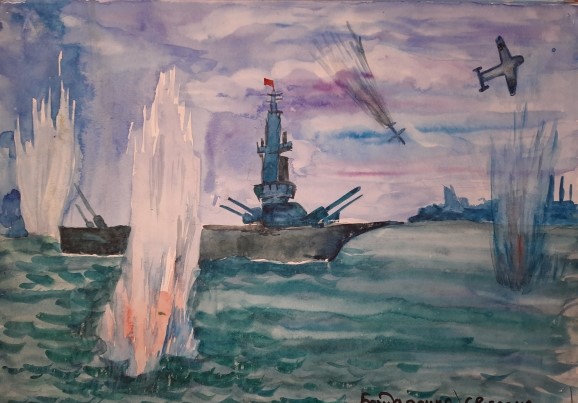 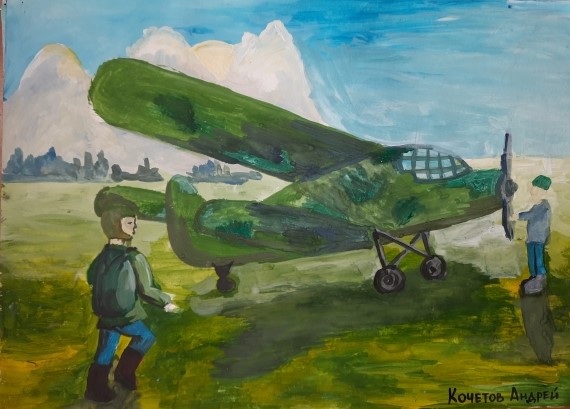 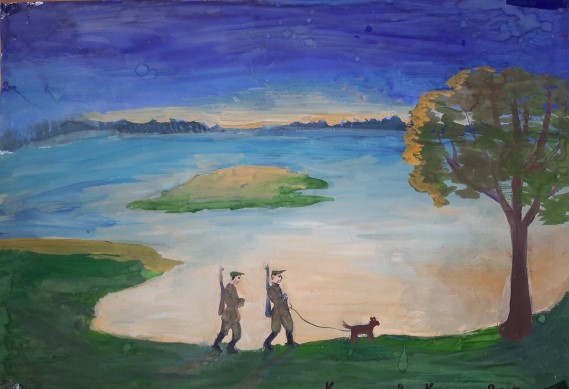 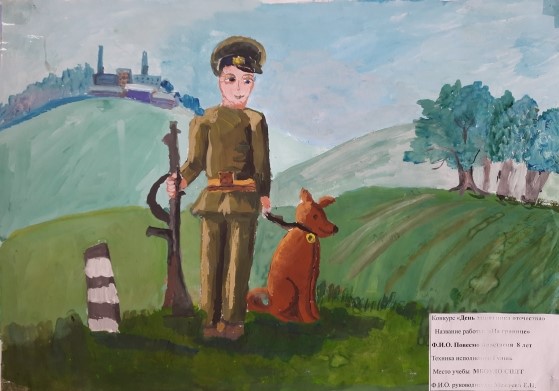 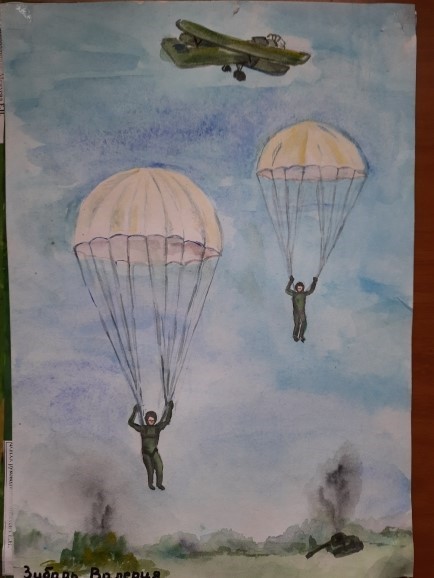 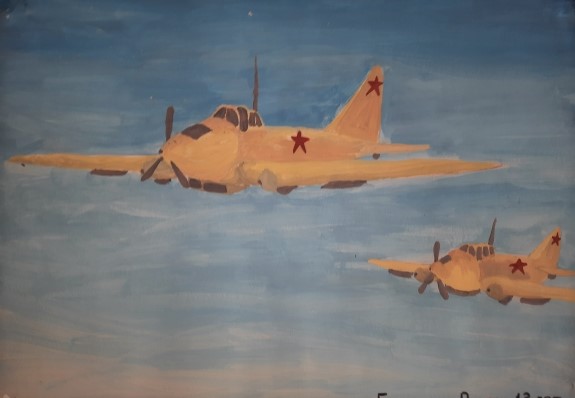 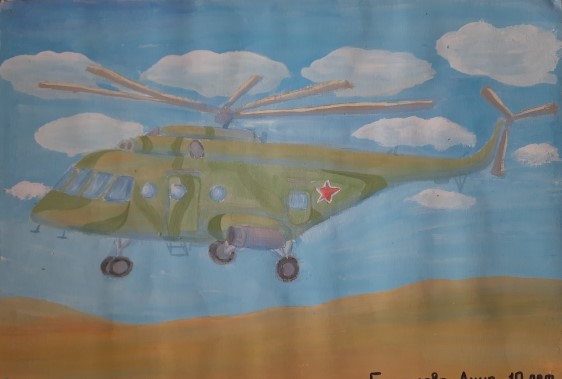 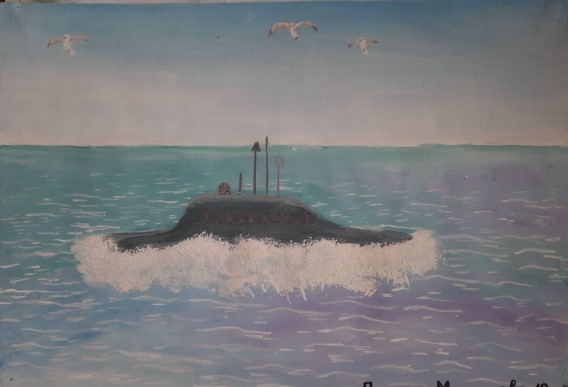 